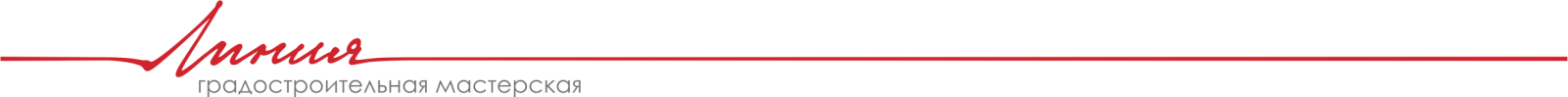 ЗаказчикООО «Сибирский проектный институт»Договор№ П-124-20 от 20.04.2020 г.Проект планировки территории и проект межевания территории, земельных участков с кадастровыми номерами 38:06:010902:2269, 38:06:010902:32, 38:06:010902:2785, расположенных в р.п. маркова иркутского района иркутской областиДОКУМЕНТАЦИЯ ПО ПЛАНИРОВКЕ ТЕРРИТОРИИПеречень и сведения о площади образуемых земельных участков20-12-ДПТ-ПМ2020ЗаказчикООО «Сибирский проектный институт»Договор№ П0124-20 от 20.04.2020 г.Проект планировки территории и проект межевания территории, земельных участков с кадастровыми номерами 38:06:010902:2269, 38:06:010902:32, 38:06:010902:2785, расположенных в р.п. маркова иркутского района иркутской областиДОКУМЕНТАЦИЯ ПО ПЛАНИРОВКЕ ТЕРРИТОРИИПеречень и сведения о площади образуемых земельных участков20-12-ДПТ-ПМГлавный архитектор проекта	Хотулева В.А.Главный специалист	Сенотрусов И.В.2020Содержание	Состав документации:	5Состав авторского коллектива:	7Перечень и сведения о площади образуемых земельных участков	8Сведения о границах территории, в отношении которой утвержден проект межевания	8Состав документации:Состав авторского коллектива:Перечень и сведения о площади образуемых земельных участковТаблица 1Образуемые земельные участкиСведения о границах территории, в отношении которой утвержден проект межеванияТаблица 2Перечень координаты характерных точек границ территории, в отношении которой утвержден проект межеванияПримечание. Перечень координат характерных точек границ территории, в отношении которой утвержден проект межевания приведен в системе МСК-38.Номер п/пНаименованиеПримечаниеОсновная часть проекта планировки территории20-12-ДПТ-ПП1Положение о характеристиках планируемого развития территории. Положения об очередности планируемого развития территорииПриложение № 1 к постановлению администрации Марковского муниципального образования (далее – Постановление)2Чертеж планировки территории, на котором отображены красные линии, границы существующих и планируемых элементов планировочной структуры, границы зон планируемого размещения объектов капитального строительстваПриложение № 2 к Постановлению,М 1:1000Основная часть проекта межевания территории20-12-ДПТ-ПМ3Перечень и сведения об образуемых земельных участкахПриложение № 3 к Постановлению4Чертеж межевания территорииПриложение № 4 к Постановлению,М 1:1000Материалы по обоснованию проекта планировки территории, включая проект межевания территории20-12-ДПТ-ОМ5Обоснование положений по планировке территорииКнига6Фрагмент карты планировочной структуры территории городского округа с отображением границ элементов планировочной структурыМ 1:50007Схема организации движения транспорта и пешеходов. Схема организации улично-дорожной сетиМ 1:10008Схема, на которой отображены границы зон с особыми условиями использования территории, границы особо охраняемых природных территорий, границы территорий объектов культурного наследияМ 1:10009Схема, на которой отображено местоположение существующих объектов капитального строительства, границы существующих земельных участков, проходы к водным объектам общего пользования и их береговым полосамМ 1:100010Схема, на которой отображено местоположение существующих и планируемых объектов инженерно-технического обеспеченияМ 1:100011Схема планировочных и объемно-пространственных решений застройки территории в соответствии с проектом планировки территорииМ 1:100012Схема вертикальной планировки территории, инженерной подготовки и инженерной защиты территорииМ 1:100013План защиты территории от природного и техногенного характераМ 1:100014Чертеж межевания территории. Материалы по обоснованиюМ 1:1000Материалы проекта планировки территории, включая проект межевания территории, в электронном виде20-12-ДПТ-ЭВ15Проект планировки территории, включая проект межевания территорииДискООО «Градостроительная мастерская «Линия»ООО «Градостроительная мастерская «Линия»Главный архитектор проектаВ.А. ХотулеваВедущий архитекторО.В. ТучинаНормоконтрольР.А. ХотулевГлавный специалист (градостроительное межевание)И.В. СенотрусовГлавный специалист (размещение объектов инженерно-технического обеспечения)П.В. КовшаровГлавный специалист (вертикальная планировка территории, инженерная подготовка и инженерная защита территории)Р.Е. ЕлшинГлавный специалист (защита территории от чрезвычайных ситуаций природного и техногенного характера, проведение мероприятий по гражданской обороне и обеспечению пожарной безопасности)А.К. ЩемелеваООО «Сибирский институт проектирования и исследований»ООО «Сибирский институт проектирования и исследований»Разработка планировочных и объемно-пространственных решений застройки территории в соответствии с проектом планировки территорииРазработка планировочных и объемно-пространственных решений застройки территории в соответствии с проектом планировки территорииГлавный архитектор проектаО.Г. ФилипповаУсловный номер образуемого земельного участкаПлощадь, кв. мВид разрешенного использования Возможные способы образования земельных участковЗУ:15438,0Земельные участки (территории) общего пользования 12.0Перераспределение земельных участков: 38:06:010902:2269, 38:06:010902:2785ЗУ:21600,0Земельные участки (территории) общего пользования 12.0Перераспределение земельных участков: 38:06:010902:2269, 38:06:010902:2785Номер точки Координата XКоордината Y1380626,383331605,272380623,173331575,893380621,423331557,624380619,533331541,555380491,493331561,186380391,143331578,277380172,173331591,298380181,003331617,879380303,423331694,4810380546,413331688,7011380568,183331688,5112380613,193331688,1413380615,723331688,1214380678,293331687,5915380709,353331707,4116380713,043331699,5217380723,573331661,5118380728,583331650,1619380630,453331639,031380626,383331605,27